Про затвердження орієнтовного плану консультаційз громадськістю на 2022 рікВідповідно до пунктів 1, 2, 7 частини першої статті 119 Конституції України,  пунктів 1, 2, 7 частини першої статті 2, частини першої статті 6, статті 20, пункту 8 статті 16, статті 41 Закону України  «Про місцеві державні адміністрації», на виконання постанови Кабінету Міністрів України від 03 листопада 2010 року № 996 «Про забезпечення участі громадськості у формуванні та реалізації державної політики» ( зі змінами), пункту 14 статті 1 постанови Верховної Ради України «Про утворення та ліквідацію районів», листа Миколаївської обласної державної адміністрації від 13 травня 2021 року № 1392/206-05-42/4-21 «Про створення громадських рад при райдержадміністраціях», з метою залучення громадян  до  участі  в  управлінні  державними справами,  надання можливості для їх вільного доступу до  інформації  про  діяльність райдержадміністрації, а також  забезпечення  гласності, відкритості та прозорості діяльності райдержадміністрації:1. Затвердити орієнтовний план проведення консультацій з громадськістю на 2022 рік, що додається.2.Відділу інформаційної діяльності та комунікацій з громадськістю Первомайськоїрайонноїдержавноїадміністрації (Мартиненко Т.А.) оприлюднити на офіційному веб-сайті  Первомайської районної державної адміністрації орієнтовний план консультацій з громадськістю на 2022 рік,протягом трьох робочих днів з моменту  затвердження.3. Контроль за виконанням цього  розпорядження покласти на заступника голови  районної державної адміністрації Стець А.В.Голова райдержадміністрації                                              Сергій САКОВСЬКИЙАТВЕРДЖЕНОрозпорядження голови Первомайської  районноїдержавної адміністраціївід 20.12.2021р. № 260-рОРІЄНТОВНИЙ ПЛАНпроведення консультацій з громадськістюна 2022 рік________________________________________________________________________________________________________________________Начальник відділу інформаційної діяльності такомунікацій з громадськістю райдержадміністрації                                         Тетяна МАРТИНЕНКО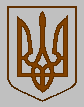 ПЕРВОМАЙСЬКА РАЙОННА ДЕРЖАВНА АДМІНІСТРАЦІЯПЕРВОМАЙСЬКА РАЙОННА ДЕРЖАВНА АДМІНІСТРАЦІЯПЕРВОМАЙСЬКА РАЙОННА ДЕРЖАВНА АДМІНІСТРАЦІЯМИКОЛАЇВСЬКОЇ ОБЛАСТІМИКОЛАЇВСЬКОЇ ОБЛАСТІМИКОЛАЇВСЬКОЇ ОБЛАСТІР О З П О Р Я Д Ж Е Н Н ЯР О З П О Р Я Д Ж Е Н Н ЯР О З П О Р Я Д Ж Е Н Н Явід 20.12. 2021 р.Первомайськ№260-р№Питання або проєкт нормативно - правового актаЗахід, що проводитиметься у рамках консультацій з громадськістюСтрок  проведення консультаційСоціальні групи населення та зацікавлені сторони, на які поширюватиметься дія рішення, що буде прийняте за результатами консультаціїКонтактні дані особи, структурного підрозділу, відповідального за проведення консультацій (телефон,e-mail)1.1.Про  діяльність   Первомайської громадської організації волонтерів щодо  надання допомоги  учасникам АТО2. Реалізація повноважень   відділу №4  управління надання  адміністративних послуг Головного управління Держгеокадастру у Миколаївській області на території   громад Первомайського району3. Про підсумки виробництва  сільськогосподарської продукції сільгосптоваровиробниками Первомайського району за 2021 рік.Засідання  громадської ради Електронні консультації з громадськістю Первомайського району (оприлюднення  звіту волентерської організації на інтернетресурсах  РДА)Безпосереднє ІнформуванняСічень 2022 рокуГромадськість    району-різні соціальні групи, керівники установ та організацій  районуВолошина Олена Аркадіївна-начальник управління - соціального захисту населення райдержадміністраціїе-mail: pray@dszn.mk.gov.uaтел.. 4-30-11Мартиненко Тетяна Анатоліївна- начальник відділу інформаційної діяльності та     комунікаційз громадськістюрайдержадміністраціїеmail:politika.pervom.rda@)ukr.netНестеренко Олена Вікторівна -начальник  відділу №4  управління надання  адміністративних  послуг Головного управління Держгеокадастру у Миколаївській областіеmail:pervomaisk.mv.mk@land.gov.uaЧмирьова Ірина Євгенівна -заступниця голови громадської ради1.4.Звіт  голови громадської ради при Первомайській райдержадміністрації Оприлюднення звіту через інтернет ресурси Первомайської райдержадміністраціїМарін Григорій Афанасійович-голова громадської ради при Первомайській райдержадміністрації21.Про стан сфери поводження з твердими побутовими відходами на території  громадПервомайського району та ефективне вирішення   комплексу    питань,    пов'язаних    з поводженням   з   побутовими  відходами(виділенняспеціалізованих місць утримання та збирання ТПВ, місцеві Програми  з питань ТПВ,  сортування  та утилізація ТПВ. Екологічні ризики)Консультації за круглим столом Лютий 2022 рокуГромадськість    району-різні соціальні групи, представники Первомайської районної ради та райдержадміністрації, екологічна служба Миколаївської ОДА Відділ соціально-економічного розвитку територій Первомайської райдержадміністраціїтел.: 7-53-13;еmail:ekonom.rda2021@gmail.comПредставники Мигіївської сільської радиSr_migeya@ukr.netСинюхино –Брідської  сільська радиsbsr@ukr.netПервомайської міської радиvykonkomperv@mk.gov.uaВрадіївської селищної радиvrad.sel.rada@ukr.netКривоозерської селищної ради selraada@ukr.netАрбузинської селищної ради  selsovetarb@ukr.netБлагодатненсьої сільської радиblagodatne_arb@ukr.netКам”яномостівськаcільська радаlyahov.rada@ukr.net22.Про надрокористування на території громад Первомайського району та обмеження  щодо діяльності підприємств, установ, організацій і громадян у випадках порушення законодавства про надрокористування. Здійснення контролю за використанням та охороною надр, вирішення інших питань  що у  компетенції територіальних громаду сфері регулювання гірничих відносин у межах своєї компетенції.Порядок погодження отримання спецдозволів на користування надрамиЗасідання  громадської радиПредставники територіальних громад Первомайського районуЕкологічна служба *??31.Про встановлення меж територій  громад Первомайського району та  комплексні плани просторового розвитку територіальних громад районуКонсультації за круглим столом з  територіальними громадами Первомайського району Березень  2022 рокуВідділ соціально-економічного розвитку  територій Первомайської райдержадміністрації7-53-13;еmail: ekonom.rda2021@gmail.com41.Про  діяльність Первомайської міської дитячої громадської організації «Світ2. Про  роботу Національного парку «Бузький Гард» та  регіонального ландашафтного парку «Гранітно-степове Побужжя» Безпосереднє інформуванняОбговорення за круглим столом Квітень  2022 року Григоренко Антоніна Іванівна- член громадської ради при Первомайській райдержадміністраціїАртамонов  Владислав Альбертович-член громадської ради, представник громадської організації Українська природоохоронна група національного екологічного центру України51.Про діяльність  громадських організацій АТО, воїнів- афганців, ветеранських організацій  Первомайського району, з метою задоволення потреб щодо  захисту прав і свобод, задоволення політичних, економічних, соціальних, культурних та інших суспільних інтересів.2.Про стан правопорядку на території  Первомайського району та заходи взаємодії поліції з територіальними громадами  району  з питань  забезпечення правопорядку,захисту  прав, свобод та законних  інтересів громадян..3. Забезпечення безпеки громади  шляхом запобігання вчиненню правопорушень;Засідання громадської ради: Електронні консультації з громадськістю Первомайського району (оприлюднення  звіту волонтерської організації на інтернетресурсах  РДА)Травень  2022 рокуГуйванЯрослав Васильович-член громадської ради, представник Первомайської районної організації ветеранів в Миколаївській області;ПостовітенкоВолодимир Андрійович-член громадської ради, представник  Первомайської районної  всеукраїнської  організації ветеранів  Афганістану воїнів- інтернаціоналістівЦерушЕдуард  Миколайович-член громадської ради, представник Арбузинської районної  спілки  воїнів- інтернаціоналістів  та запасу:ВолосніковВолодимир Олександрович-член громадської ради, представник громадської організації «Первомайська міськрайонна спілка ветеранів АТО»:КучерукВіктор Іванович-член громадської ради, представник Первомайської регіональної спілки військових пенсіонерів  міста Первомайська  та Первомайського районуЛопатін Володимир Володимирович- начальник   Первомайського районного відділу поліціїЛазарєв Володимир Валерійович- начальник Первомайського районного відділу № 1, підполковник внутрішньої служби  тел. 06647852616Про підготовку до опалювального сезону 2022-2023 на території Первомайського районуЗасідання Серпень 2022 рокуВідділ соціально-економічного розвитку  територій Первомайської райдержадміністрації7-53-13; ekonom.rda2021@gmail.comКривоозерська  та Врадіївська селищні ради Первомайського  району71.Консолідація зусиль громадськості, територіальних громад та райдержадміністрації щодо  збереження  лісів та зелених  насаджень району та заходи щодо примноження лісових  та  інших насаджень2.Про  діяльність громадської організації   «Рада сільськогосподарських товаровиробників»Жовтень 2022 рокуВрадіївське лісництвоЧмирьова Ірина Євгенівна- заступник голови громадської ради при Первомайській райдержадміністрації121.Звіт голови громадської ради 2. Обговорення  Проекту рішення про районний бюджет 2023 рокуБезпосереднє інформуванняЕлектронні консультаціїГрудень 2022 рокуГолова громадської ради при Первомайській райдержадміністраціїМарін Г.А.Відділ інформаційної діяльності та комунікацій з громадськістю райдержадміністрації